Итоги всероссийского конкурса«Мозаика»В конкурсе «Мозаика» приняли участие учащиеся 3-4 классов в количестве – 32 человек:  3А – 5 человек, 3Б – 11 человек, 4А – 4 человека, 4Б – 12 человек            Полученные результаты: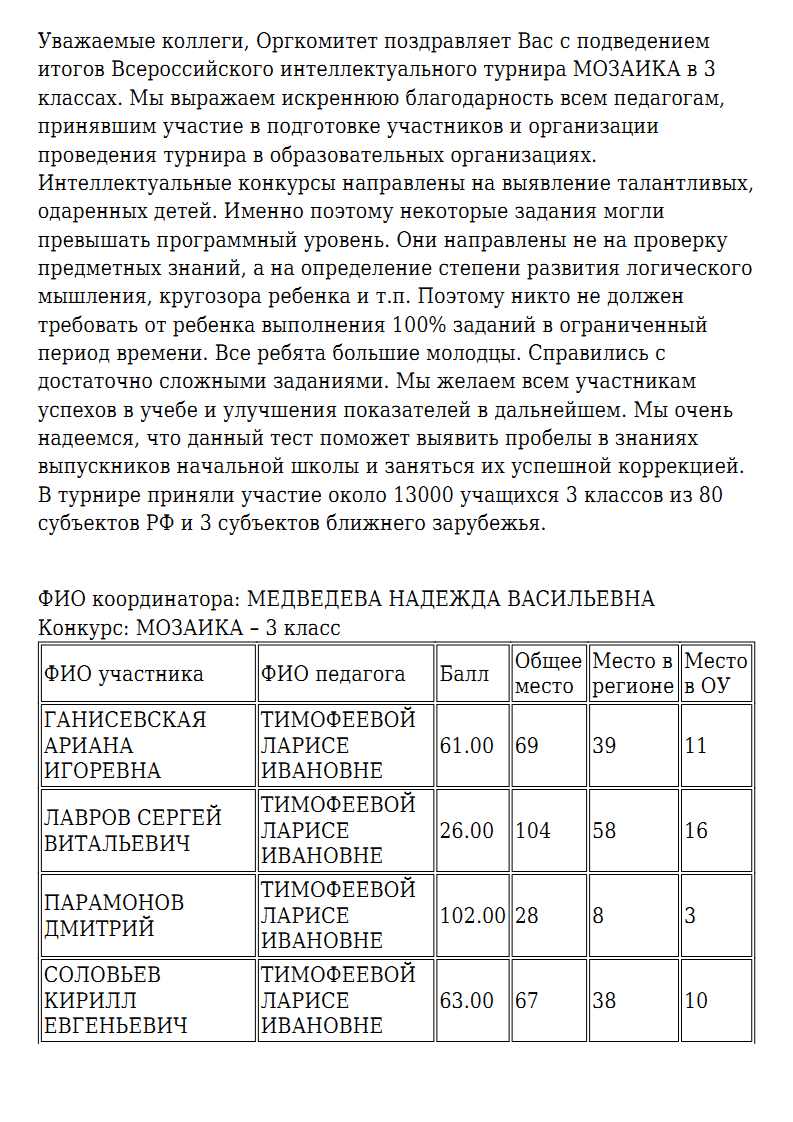 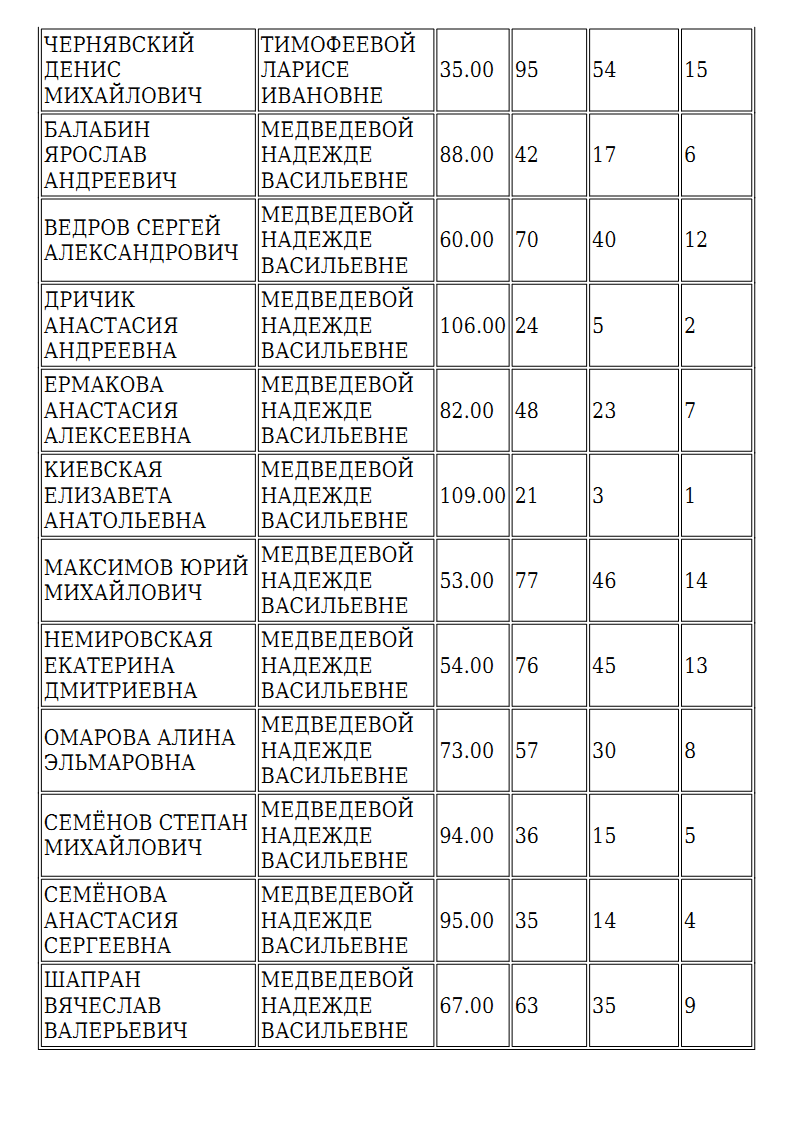 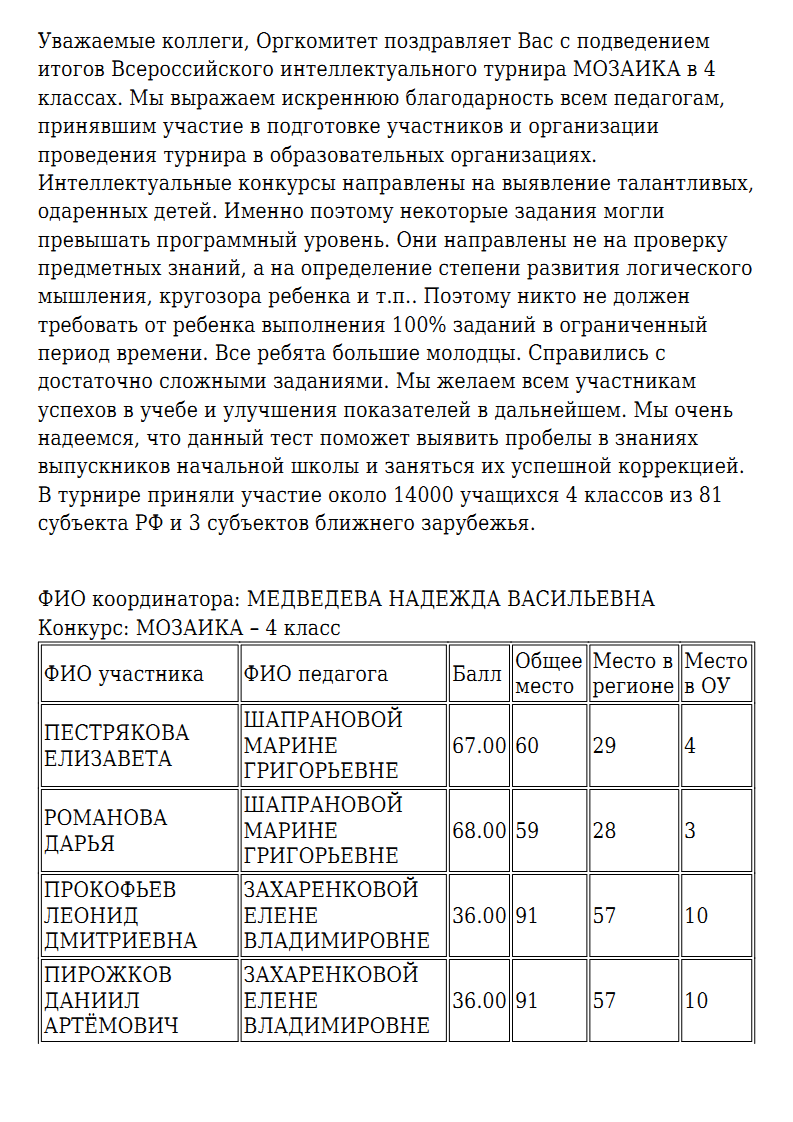 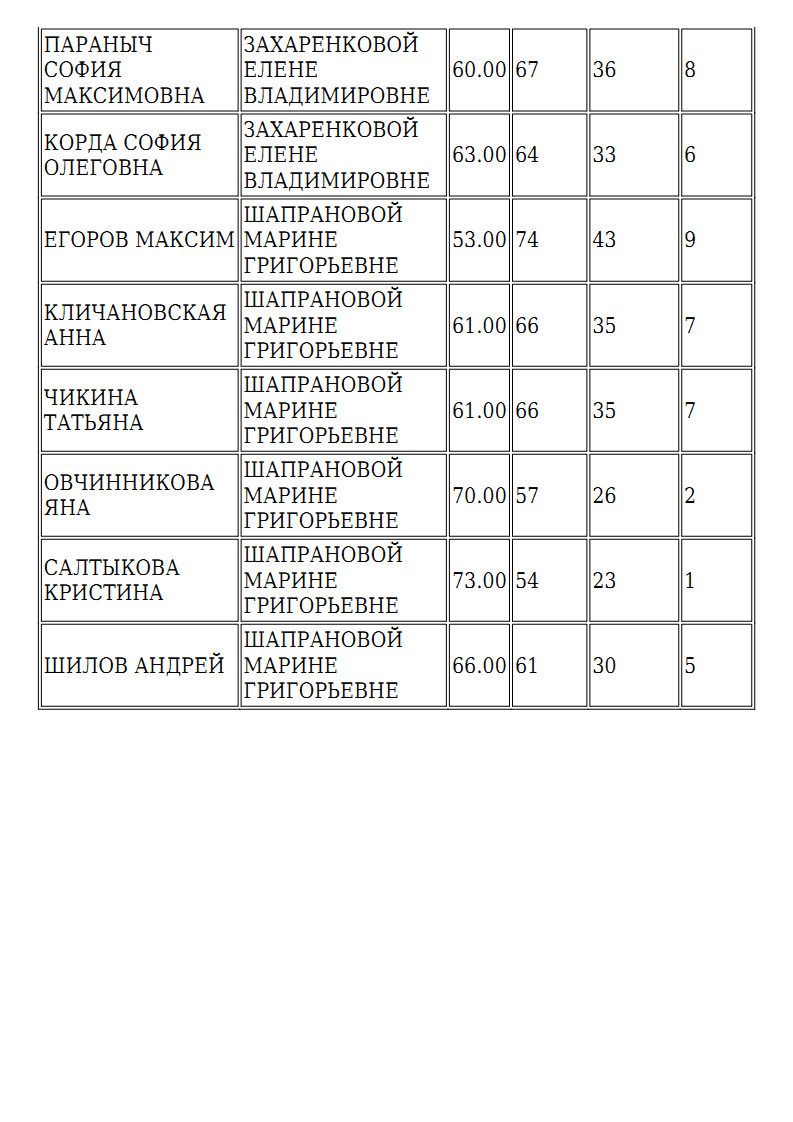 